Муниципальное общеобразовательное учреждение
Пречистенская средняя школаУтверждена приказом директора Пречистенской средней школы№_№ 115___ от__03.09.2020___Дополнительная общеобразовательная общеразвивающая программа
«Компьютерная грамотность»для учащихся 12-13 лет
техническое направление
срок реализации 1 годобъём программы – 34ч.п. Пречистое
2020-2021 уч.годПОЯСНИТЕЛЬНАЯ ЗАПИСКАДополнительная общеобразовательная общеразвивающая программа «Компьютерная грамотность» составлена на основе следующих нормативных документов и методических материалов:Федеральный государственный образовательный стандарт основного общего образования, утв. приказом Минобрнауки России от 17.12.2010 г. №1897Основная образовательная программа основного общего образования МОУ Пречистенская СОШ.Учебный план муниципального общеобразовательного учреждения Пречистенская средняя школа на 2020-2021 учебный год.Направленность данной программыПрограмма предназначена для организации пропедевтического этапа. Обучение информатике и ИКТ в 6 классе является наиболее благоприятным этапом для формирования инструментальных (операциональных) личностных ресурсов, благодаря чему он можно формировать метапредметные образовательные результаты - освоенных обучающимися на базе одного, нескольких или всех учебных предметов способов деятельности, применимых как в рамках образовательного процесса, так и в реальных жизненных ситуациях.Дополнительная общеобразовательная общеразвивающая программа составлена с учётом индивидуальных особенностей учащихся 6 класса. Объем курса - 34 часа, 1 час в неделю. Продолжительность занятия 40 минутЦель реализации программы: формирование общеучебных умений и навыков на основе средств и методов информатики и ИКТ, в том числе овладение умениями работать с различными видами информации, самостоятельно планировать и осуществлять индивидуальную и коллективную информационную деятельность, представлять и оценивать ее результаты. Воспитание ответственного и избирательного отношения к информации; развитие познавательных, интеллектуальных и творческих способностей учащихся.Для достижения поставленной цели необходимо решения ряда образовательных, воспитательных и развивающих задач:образовательные:формирование и развитие у учащихся интереса к информатике;активизация познавательной деятельности; углубление и расширение знаний учащихся по информатике;развитие логического мышления;развитие алгоритмических навыков и системных подходов к решению задач;формирование элементарных компьютерных навыков (знакомство с компьютером, с элементарными понятиями из сферы информационных технологий).воспитательные задачи:воспитание понимания роли информатики в современном мире, осознания необходимости как элемента культуры, социальной, личной и профессиональной компетентности;развитие критичности мышления,-воспитание ответственного и избирательного отношения к информации; развитие познавательных, интеллектуальных и творческих способностей учащихся.воспитание самодисциплины, настойчивости, целеустремленности;развивающие задачи:развитие логического, алгоритмического и эвристического мышления, необходимых для полноценного функционирования в современном обществе и являющихся основой профессиональных компетенций;развитие элементов алгоритмической культуры.Перечисленные задачи, даже с учётом условного их разделения на три категории, предполагают комплексное их решение в рамках предложенной программы.Данная программа имеет техническую направленность. Она предполагает изучение материала, относящегося к пропедевтическому образованию детей среднего школьного возраста. Программа модифицированная.Актуальность программыВладение навыками работы с компьютером - одно из самых распространенных умений человека в современном мире.Сегодняшняя система образования стоит на пути усовершенствования. В границах постижения компьютерной грамотности обучающиеся адаптируются к восприятию нынешней обстановки в мире науки и спецтехники, учатся пользоваться основной материальной и духовной ценностью, на сегодняшний день - информацией.Актуальность программы в первую очередь обусловлена тем, что учебная дисциплина - благодатная база для формирования главных компетенций: информационных, коммуникационных и исследовательских и она дает возможность становления УУД в ходе решения прикладных задач.Новизна и отличительные особенности программыКлючевой особенностью программы являются тематические разделы, которые позволяют обучающимся научится применять компьютерные технологии (работа с текстом, создание презентаций, буклетов, кроссвордов и т.д.) на других учебных дисциплинах.Целевая аудитория программыПрограмма рассчитана на учащихся 6 классов общеобразовательных учреждений. Жесткие требования к необходимому начальному уровню обучающихся отсутствуют, для понимания содержательной части тематических разделов программы вполне достаточно успешного освоения программы начальной школы.Программа ориентирована на подготовку школьников к реальной практической деятельности, научно-исследовательской работе, на создание своеобразной коммуникативной среды, способствующей саморазвитию и реализации творческого потенциала.Сроки реализации программы и режим занятий Продолжительность обучения по программе составляет один год.Рабочая программа составлена с учётом индивидуальных особенностей учащихся 6 класса.Объем курса - 34 часа, 1 час в неделю. Продолжительность занятия 40 минут. Занятия выстроены с учетом здоровье сберегающих технологий: сменой деятельности, гигиенической паузой.Формы обучения и виды занятийВ процессе изучения материала используются как традиционные формы обучения, так и самообразование, саморазвитие учащихся посредством самостоятельной работы с информационным и методическим материалом. Предлагаются следующие формы организации обучения: индивидуальная, групповая, коллективная, взаимное обучение, самообучение, саморазвитие. Предполагаются следующие виды занятий: беседы, практические работы. Эффективность обучения отслеживается следующими формами контроля: текущий контроль, итоговый контроль, практические и творческие работы.Программой предусмотрено проведение лекционных, практических занятий, выполнение практических работ. Текущий контроль усвоения материала осуществляется на основе тестов, творческих и практических работ на компьютере.Форма аттестации – творческая работа. Содержание курсаКалендарно-тематический план 6 «а»Календарно-тематический план 6 «б»Планируемые результаты освоения учащимися содержания программыПредполагаемыми результатами реализации программы являются:формирование информационной и алгоритмической культуры; формирование представления о компьютере как универсальном устройстве обработки информации; развитие основных навыков и умений использования компьютерных устройств;формирование представления об основных изучаемых понятиях: информация, алгоритм, модель – и их свойствах;развитие алгоритмического мышления, необходимого для профессиональной деятельности в современном обществе; формирование умений формализации и структурирования информации, умения выбирать способ представления данных в соответствии с поставленной задачей — таблицы, схемы, графики, диаграммы, с использованием соответствующих программных средств обработки данных;формирование навыков и умений безопасного и целесообразного поведения при работе с компьютерными программами и в Интернете, умения соблюдать нормы информационной этики и права.Методические материалыМетоды обучения по источнику знаний: словесные – рассказ, беседа; наглядные – показ, работа по образцу; практические – упражнение, выполнение работы по алгоритму, схеме; по характеру познавательной деятельности: объяснительно-иллюстративный – применяется при обучении детей в сочетании с другими методами, когда все воспринимают и усваивают готовую информацию; репродуктивный – обучающиеся воспроизводят полученные знания и освоенные способы деятельности; частично-поисковый – дети принимают участие в коллективном поиске, решают поставленные задачи совместно с педагогом; продуктивный – придумывание упражнений, творческих заданий. Методы воспитания метод создания воспитывающих ситуаций – перед ребёнком встаёт проблема выбора определённого решения; ситуация успеха – предоставление каждому ребёнку максимальной возможности испытать радость успеха, яркое ощущение своей нужности, востребованности и полезности. Педагогические технологии игровые – организация активизирующей деятельности обучающихся; технология проблемного обучения – проблемное изложение программного материала; педагогика сотрудничества – совместный поиск истины, сотворчество; технология индивидуализации обучения – выбор способов, темпов, приёмов обучения обусловлен индивидуальными особенностями детей; здоровьесберегающие технологии – формирование у учащихся необходимых знаний, умений и навыков по здоровому образу жизни, использование полученных знаний в жизни; информационно-коммуникационные технологии – формирование положительного отношения к учебной деятельности через просмотр презентаций, выполнение обучающимися упражнений, творческих заданий на компьютере. технология индивидуального обучения – выбор способов, темпов, приемов обучения, обусловленный индивидуальными особенностями детей; технология проектной деятельности – достижение дидактической цели через детальную разработку проблемы, которая завершается реальным, осязаемым, практическим результатом, оформленным тем или иным образом. Список литературыИнформатика. ФГОС программы для основной школы. 5-6 классы. Авторы Л.Л. Босова,  А.Ю.. Босова.Информатика: учебник  для 6 класса / Л.Л. Босова, А.Ю. Босова – М.: БИНОМ. Лаборатория знаний, 2017 Оценочные материалы Зачетная работа по работе с файлами и папками.Задание 1. Работа с файлами1. Откройте папку вашего класса. Перейдите в каталог ФАЙЛЫУпорядочивая файлы по имени, типу или размеру ответьте на следующие вопросы: Сколько в каталоге ФАЙЛЫ содержится файлов, размер которых превышает 1000 КБ?Сколько в каталоге ФАЙЛЫ содержится рисунков?Сколько в каталоге ФАЙЛЫ содержится файлов, имя которых начинается с русской буквы «П»?3. Удалите из каталога ФАЙЛЫ все файлы, имеющие расширение ТХТ.4. Переименуйте файлы с произведениями А.П. Чехова (всего 10 файлов), указав в новом имени порядковый номер и фамилию автора (например, 1Чехов.doc)Задание 2. Создание дерева каталогов1. В каталоге ФАЙЛЫ создайте дерево каталогов следующей структуры: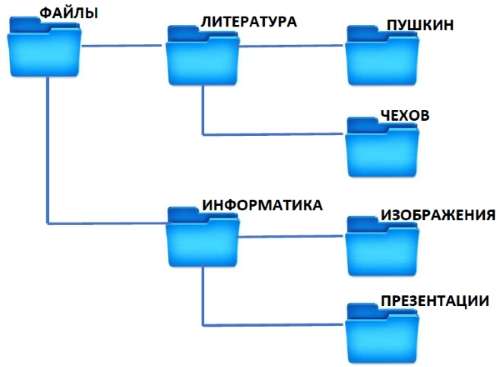 2. В подкаталоги ПУШКИН, ЧЕХОВ, ИЗОБРАЖЕНИЯ, ПРЕЗЕНТАЦИИ переместите соответствующие файлы из каталога ФАЙЛЫ.3. Определите размер всех графических файлов, содержащихся в подкаталоге ЛИТЕРАТУРА.4. Покажите ответы учителю.Зачетная работа по теме «Работаем в сети Интернет»Задание: ответьте на вопросы, с помощью сети Интернет. Запишите ответы в текстовый редактор. Сохраните файл с ответами в личной папке. Ответы пришлите учителю на электронную почту Найдите информацию об интересных фактах о г.Ярославль в Интернете.В какой стране назвали улицу в честь г. Ярославля?Где расположен самый высокий памятник в мире, установленный реальному человеку? Укажите его размеры и фото.Какой размер имеет самый длинный дом в Европе? Укажите его адреса и фотоЧему равна протяженность самой длинной улицы России, которая не имеет официального статуса улицы? Какое название она носит?Зачетная работа с графическими объектами в текстовом процессоре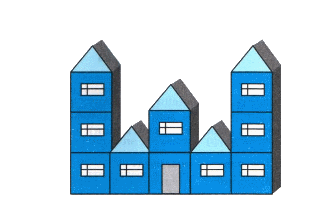 Зачетное занятие по работе с информационными моделямиС помощью таблицы решим следующую задачу. На школьном дворе разбивают 5 клумб треугольной формы. Первая клумба представляет собой равнобедренный треугольник с длинами сторон 5, 5 и 7 метров. Вторая клумба имеет форму прямоугольного треугольника, длины её сторон — 3, 4 и 5 метров. Длины сторон третьей клумбы равны 4, 3 и 3 метра. Четвёртая клумба представляет собой равносторонний треугольник, длина стороны которого равна 4 метрам. Длины сторон пятой клумбы равны 7, 5 и 7 метров. Сколько провода нужно для обозначения границ каждой из этих клумб? Хватит ли 50 м провода, чтобы обозначить на земле границы всех клумб? 1. В текстовом процессоре постройте таблицу: 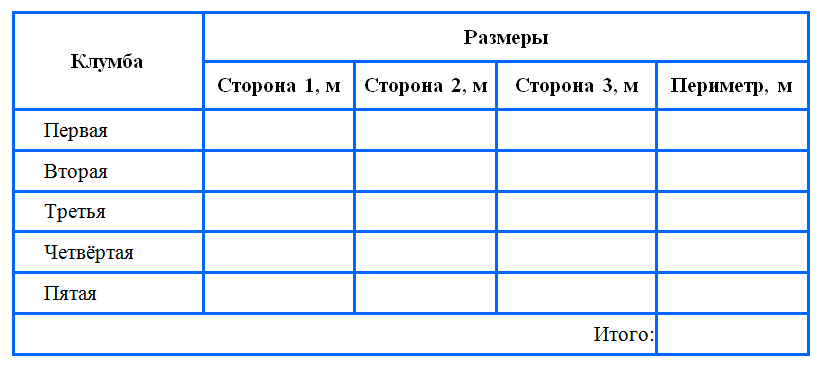 2. Занесите в таблицу данные (длины сторон клумб) из условия задачи. 3. Ответ на первый вопрос можно получить, вычислив значение последнего столбца таблицы: периметр треугольника — сумма длин трёх его сторон. 4. Для ответа на второй вопрос просуммируйте периметры всех треугольников.5. Под таблицей запишите ответ на вопрос, поставленный в задаче. 6. Сохраните документ в личной папке под именем Клумба. Наименование разделаКол-вочасовСодержание разделаОсновные виды учебной деятельностиИнформация вокруг нас13Компьютерные объекты. Программы и документы. Файлы и папки. Основные правила именования файлов. Элементы пользовательского интерфейса: рабочий стол; панель задач. Компьютерные меню. Главное меню. Запуск программ. Окно программы и его компоненты. Диалоговые окна. Основные элементы управления, имеющиеся в диалоговых окнах. Ввод информации в память компьютера. Клавиатура. Группы клавиш. Основная позиция пальцев на клавиатуре. Текстовый редактор. Буфер обмена. Копирование фрагментов. Проверка правописания, расстановка переносов. Форматирование символов. Передача информации. Источник, канал, приёмник. Примеры передачи информации. Электронная почта. Виды деятельности в сети Интернет. Интернет-сервисы: почтовая служба; справочные службы, поисковые службы, службы обновления программного обеспечения и др. Приемы, повышающие безопасность работы в сети Интернет. Взаимодействие на основе компьютерных сетей: электронная почта, чат, форум, телеконференция и др.Учащиеся учатся работать с электронной почтой (регистрировать почтовый ящик и пересылать сообщения); осуществлять поиск информации в сети Интернет с использованием простых запросов (по одному признаку); сохранять для индивидуального использования найденные в сети Интернет информационные объекты и ссылки на них; систематизировать (упорядочивать) файлы и папки; выбирать и запускать нужную программу. Учащиеся отрабатывают навыки работы с основными элементами пользовательского интерфейса: использовать меню, обращаться за справкой, работать с окнами (изменять размеры и перемещать окна, реагировать на диалоговые окна); создавать, переименовывать, перемещать, копировать и удалять файлы; изменять свойства рабочего стола: тему, фоновый рисунок, заставку; изменять свойства панели задач; узнавать свойства компьютерных объектов (устройств, папок, файлов) и возможных действий с ними; упорядочивать информацию в личной папке.Учащиеся учатся соблюдать требования к организации компьютерного рабочего места, требования безопасности и гигиены при работе со средствами ИКТ.Информационные модели12Компьютерная графика. Простейший графический редактор. Инструменты графического редактора. Инструменты создания простейших графических объектов. Исправление ошибок и внесение изменений. Работа с фрагментами: удаление, перемещение, копирование. Операции редактирования графических объектов: изменение размера, сжатие изображения; обрезка, поворот, отражение, работа с областями (выделение, копирование, заливка цветом), коррекция цвета, яркости и контрастности. Ввод изображений с использованием различных цифровых устройств (цифровых фотоаппаратов и микроскопов, видеокамер, сканеров и т. д.).Системы объектов. Модели объектов и их назначение. Информационные модели. Словесные информационные модели. Простейшие математические модели.  Табличные информационные модели. Структура и правила оформления таблицы. Простые таблицы. Табличное решение логических задач. Вычислительные таблицы. Графики и диаграммы. Наглядное представление о соотношении величин. Визуализация многорядных данных. Многообразие схем. Информационные модели на графах. Деревья. Учащиеся учатся создавать словесные модели (описания); создавать многоуровневые списки;создавать табличные модели; создавать простые вычислительные таблицы, вносить в них информацию и проводить несложные вычисления; создавать диаграммы и графики; создавать схемы, графы, деревья; создавать графические модели, приводить примеры использования таблиц, диаграмм, схем, графов и т.д. при описании объектов окружающего мира. Учащиеся учатся применять операции редактирования графических объектов: изменение размера, сжатие изображения; обрезка, поворот, отражение, работа с областями (выделение, копирование, заливка цветом), коррекция цвета, яркости и контрастности.Информационные технологии9Мультимедийная презентация. Описание последовательно развивающихся событий (сюжет). Анимация. Возможности настройки анимации в редакторе презентаций. Создание эффекта движения с помощью смены последовательности рисунков.Учащиеся учатся подбирать иллюстративный материал, соответствующий замыслу создаваемого мультимедийного объекта, использовать редактор презентаций или иное программное средство для создания анимации по имеющемуся сюжету; создавать на заданную тему мультимедийную презентацию с гиперссылками, слайды которой содержат тексты, звуки, графические изображения.Дата проведения занятияДата проведения занятия№п/пТемаЦифровые образовательные ресурсыпланфакт№п/пИнформация вокруг насИнформация вокруг насИнформация вокруг насИнформация вокруг насИнформация вокруг нас03.09.201Техника безопасности и организация рабочего места. Управление компьютером. Практическая работа №1. «Вспоминаем приемы управления компьютером».https://lbz.ru/metodist/authors/informatika/3/eor6.php - электронное приложение к учебнику «Информатика» для 6 класса (№4) http://school-collection.edu.ru/catalog/rubr/62179c51-6025-497a-ab4c-4ca86e6bfe78/114376/? - Единая коллекция цифровых образовательных ресурсов (1. Компьютер. Основные устройства. Программы. Безопасность работы) 10.09.202Компьютерные объекты. Практическая работа №2. «Работаем с основными объектами операционной системы».https://lbz.ru/metodist/authors/informatika/3/eor6.php - электронное приложение к учебнику «Информатика» для 6 класса (№2)17.09.203Файлы и папки. Размер файла. Практическая работа №3. «Работаем с объектами файловой системы».https://lbz.ru/metodist/authors/informatika/3/eor6.php - электронное приложение к учебнику «Информатика» для 6 класса (№2) (Работа 2. Работаем с объектами файловой системы)http://school-collection.edu.ru/catalog/rubr/62179c51-6025-497a-ab4c-4ca86e6bfe78/114376/? - Единая коллекция цифровых образовательных ресурсов (4. Технологии) 24.09.204Ввод информации в память компьютера. Практическая работа №4. «Повторяем возможности текстового процессора»https://lbz.ru/metodist/authors/informatika/3/eor6.php - электронное приложение к учебнику «Информатика» для 6 класса (Работа 4. Повторяем возможности текстового процессора – инструмента создания текстовых объектов)http://school-collection.edu.ru/catalog/rubr/62179c51-6025-497a-ab4c-4ca86e6bfe78/114376/? - Единая коллекция цифровых образовательных ресурсов (4. Технологии) 1.10.205Графические возможности текстового процессора. Практическая работа №5. «Знакомимся с графическими возможностями текстового процессора»https://lbz.ru/metodist/authors/informatika/3/eor6.php - электронное приложение к учебнику «Информатика» для 6 класса  (Работа 5. Знакомимся с графическими возможностями текстового процессора)08.10.206Инструменты рисования текстового процессора. Практическая работа №6. «Графические возможности текстового процессора»https://lbz.ru/metodist/authors/informatika/3/eor6.php - электронное приложение к учебнику «Информатика» для 6 класса (Работа 5. Знакомимся с графическими возможностями текстового процессора)15.10.207Что такое Интернет: значение в жизни человека, возможности. Практическая работа №7. «Поисковые системы».https://xn--h1adlhdnlo2c.xn--p1ai/ - всероссийский образовательный портал в сфере цифровой экономикиhttps://edu.skysmart.ru/homework/new/520 - Интерактивная рабочая тетрадь Skysmart (Обработка информации. Поиск информации) 22.10.208Правила безопасной работы в сети интернет. Практическая работа №8. «Поиск информации в сети Интернет».https://xn--h1adlhdnlo2c.xn--p1ai/ - всероссийский образовательный портал в сфере цифровой экономикиhttps://edu.skysmart.ru/homework/new/520 - Интерактивная рабочая тетрадь Skysmart (Обработка информации. Поиск информации) 5.11.209Электронная почта. Практическая работа №9. «Работаем с электронной почтой».https://xn--h1adlhdnlo2c.xn--p1ai/ - всероссийский образовательный портал в сфере цифровой экономикиhttps://edu.skysmart.ru/homework/new/520 - Интерактивная рабочая тетрадь Skysmart (Обработка информации. Поиск информации) 12.11.2010Сайт школы. Практическая работа №10. «Обзор интернет- ресурсов для школьников».https://xn--h1adlhdnlo2c.xn--p1ai/ - всероссийский образовательный портал в сфере цифровой экономикиhttps://edu.skysmart.ru/homework/new/520 - Интерактивная рабочая тетрадь Skysmart (Обработка информации. Поиск информации) 19.11.2011Зачетное занятие по работе с файлами и папками.26.11.2012Зачетное занятие по работе в сети Интернет.https://xn--h1adlhdnlo2c.xn--p1ai/ - всероссийский образовательный портал в сфере цифровой экономики03.12.2013Зачетное занятие по работе с графическими объектами в текстовом процессоре.Информационные моделиИнформационные моделиИнформационные моделиИнформационные моделиИнформационные модели10.12.2014Компьютерная графика. Практическая работа №11. «Повторяем возможности графического редактора – инструмента создания текстовых объектов»https://lbz.ru/metodist/authors/informatika/3/eor6.php - электронное приложение к учебнику «Информатика» для 6 класса (№10)17.12.2015Редактирование графических объектов: изменение размера, сжатие изображения, работа с областями. Практическая работа №12. «Редактирование графических изображений».https://lbz.ru/metodist/authors/informatika/3/eor6.php - электронное приложение к учебнику «Информатика» для 6 класса (№10)24.12.2016Операции редактирования графических объектов: коррекция цвета, яркости и контрастности. Практическая работа №13. «Редактирование графических изображений».http://school-collection.edu.ru/catalog/rubr/62179c51-6025-497a-ab4c-4ca86e6bfe78/114395/?&rubric_id[]=114401&sort=order – Единая коллекция цифровых образовательных ресурсов (курс элементарной компьютерной грамотности. Технологии 4) 14.01.2117Конструируем и исследуем графические объекты. Практическая работа №12. «Конструируем и исследуем графические объекты».http://school-collection.edu.ru/catalog/rubr/62179c51-6025-497a-ab4c-4ca86e6bfe78/114395/?&rubric_id[]=114401&sort=order – Единая коллекция цифровых образовательных ресурсов (курс элементарной компьютерной грамотности. Технологии 4) 21.01.2118Информационное моделирование. Практическая работа №13. «Создаем графические модели».https://lbz.ru/metodist/authors/informatika/3/eor6.php - электронное приложение к учебнику «Информатика» для 6 класса (№8)28.01.2119Словесные информационные модели. Практическая работа 14. «Создаем словесные модели».https://lbz.ru/metodist/authors/informatika/3/eor6.php - электронное приложение к учебнику «Информатика» для 6 класса (№8)04.02.2120Математические модели. Практическая работа 15. «Создаем многоуровневые списки».https://edu.skysmart.ru/homework/new/520 - Интерактивная рабочая тетрадь Skysmart11.02.2121Табличные информационные модели.Практическая работа №16. «Создаем табличные модели».https://edu.skysmart.ru/homework/new/520 - Интерактивная рабочая тетрадь Skysmart (Таблицы)18.02.2122Решение логических задач с помощью таблиц. Практическая работа №17. «Создаем вычислительные таблицы в текстовом процессоре».  https://edu.skysmart.ru/homework/new/520 - Интерактивная рабочая тетрадь Skysmart (Таблицы)25.02.2123Графики и диаграммы. Наглядное представлениепроцессов изменения величин и их соотношений. Практическая работа №18. «Создаем модели — графики и диаграммы».  https://edu.skysmart.ru/homework/new/520 - Интерактивная рабочая тетрадь Skysmart (Графики и диаграммы)04.03.2124Схемы, графы, деревья. Практическая работа №19. «Создаем модели — схемы, графы и деревья».https://edu.skysmart.ru/homework/new/520 - Интерактивная рабочая тетрадь Skysmart (Схемы)11.03.2125Зачетное занятие по работе с информационными моделями.Информационные технологииИнформационные технологииИнформационные технологииИнформационные технологииИнформационные технологии18.03.2126Мультимедийная презентация. Возможности настройки анимации в редакторе презентаций. Практическая работа №20. «Создание слайдов. Макет. Форматирование объектов».https://lbz.ru/metodist/authors/informatika/3/eor6.php - электронное приложение к учебнику «Информатика» для 6 класса (Работа 16.)https://xn--h1adlhdnlo2c.xn--p1ai/ - всероссийский образовательный портал в сфере цифровой экономики 01.04.2127Создание эффекта движения с помощью смены последовательности рисунков. Практическая работа №21. «Вспоминаем настройку анимации и дизайна».https://lbz.ru/metodist/authors/informatika/3/eor6.php - электронное приложение к учебнику «Информатика» для 6 класса (Работа 16.)https://xn--h1adlhdnlo2c.xn--p1ai/ - всероссийский образовательный портал в сфере цифровой экономики 08.04.2128Создание проекта «Из чего состоит компьютер»https://lbz.ru/metodist/authors/informatika/3/eor6.php - электронное приложение к учебнику «Информатика» для 6 класса (Работа 16.)https://xn--h1adlhdnlo2c.xn--p1ai/ - всероссийский образовательный портал в сфере цифровой экономики 15.04.2129Создание проекта «Компьютерные приложения».https://lbz.ru/metodist/authors/informatika/3/eor6.php - электронное приложение к учебнику «Информатика» для 6 класса (Работа 16.)https://xn--h1adlhdnlo2c.xn--p1ai/ - всероссийский образовательный портал в сфере цифровой экономики 22.04.2130Защита мини-проектов.https://lbz.ru/metodist/authors/informatika/3/eor6.php - электронное приложение к учебнику «Информатика» для 6 класса (Работа 16.)https://xn--h1adlhdnlo2c.xn--p1ai/ - всероссийский образовательный портал в сфере цифровой экономики 29.04.2131Создание проекта «Реклама»https://lbz.ru/metodist/authors/informatika/3/eor6.php - электронное приложение к учебнику «Информатика» для 6 класса (Работа 16.)https://xn--h1adlhdnlo2c.xn--p1ai/ - всероссийский образовательный портал в сфере цифровой экономики 06.05.2132Создание проекта «Земля будущего».https://lbz.ru/metodist/authors/informatika/3/eor6.php - электронное приложение к учебнику «Информатика» для 6 класса (Работа 16.)https://xn--h1adlhdnlo2c.xn--p1ai/ - всероссийский образовательный портал в сфере цифровой экономики 13.05.2133Защита проектов.https://lbz.ru/metodist/authors/informatika/3/eor6.php - электронное приложение к учебнику «Информатика» для 6 класса (Работа 16.)https://xn--h1adlhdnlo2c.xn--p1ai/ - всероссийский образовательный портал в сфере цифровой экономики 20.05.2134Отчетное мероприятие по работе кружкаhttps://lbz.ru/metodist/authors/informatika/3/eor6.php - электронное приложение к учебнику «Информатика» для 6 класса (Работа 16.)https://xn--h1adlhdnlo2c.xn--p1ai/ - всероссийский образовательный портал в сфере цифровой экономики Дата проведения занятияДата проведения занятия№п/пТемаЦифровые образовательные ресурсыпланфакт№п/пИнформация вокруг насИнформация вокруг насИнформация вокруг насИнформация вокруг насИнформация вокруг нас01.09.201Техника безопасности и организация рабочего места. Управление компьютером. Практическая работа №1. «Вспоминаем приемы управления компьютером».https://lbz.ru/metodist/authors/informatika/3/eor6.php - электронное приложение к учебнику «Информатика» для 6 класса (№4) http://school-collection.edu.ru/catalog/rubr/62179c51-6025-497a-ab4c-4ca86e6bfe78/114376/? - Единая коллекция цифровых образовательных ресурсов (1. Компьютер. Основные устройства. Программы. Безопасность работы) 08.09.202Компьютерные объекты. Практическая работа №2. «Работаем с основными объектами операционной системы».https://lbz.ru/metodist/authors/informatika/3/eor6.php - электронное приложение к учебнику «Информатика» для 6 класса (№2)15.09.203Файлы и папки. Размер файла. Практическая работа №3. «Работаем с объектами файловой системы».https://lbz.ru/metodist/authors/informatika/3/eor6.php - электронное приложение к учебнику «Информатика» для 6 класса (№2) (Работа 2. Работаем с объектами файловой системы)http://school-collection.edu.ru/catalog/rubr/62179c51-6025-497a-ab4c-4ca86e6bfe78/114376/? - Единая коллекция цифровых образовательных ресурсов (4. Технологии) 22.09.204Ввод информации в память компьютера. Практическая работа №4. «Повторяем возможности текстового процессора»https://lbz.ru/metodist/authors/informatika/3/eor6.php - электронное приложение к учебнику «Информатика» для 6 класса (Работа 4. Повторяем возможности текстового процессора – инструмента создания текстовых объектов)http://school-collection.edu.ru/catalog/rubr/62179c51-6025-497a-ab4c-4ca86e6bfe78/114376/? - Единая коллекция цифровых образовательных ресурсов (4. Технологии) 29.09205Графические возможности текстового процессора. Практическая работа №5. «Знакомимся с графическими возможностями текстового процессора»https://lbz.ru/metodist/authors/informatika/3/eor6.php - электронное приложение к учебнику «Информатика» для 6 класса  (Работа 5. Знакомимся с графическими возможностями текстового процессора)06.10.206Инструменты рисования текстового процессора. Практическая работа №6. «Графические возможности текстового процессора»https://lbz.ru/metodist/authors/informatika/3/eor6.php - электронное приложение к учебнику «Информатика» для 6 класса (Работа 5. Знакомимся с графическими возможностями текстового процессора)13.10.207Что такое Интернет: значение в жизни человека, возможности. Практическая работа №7. «Поисковые системы».https://xn--h1adlhdnlo2c.xn--p1ai/ - всероссийский образовательный портал в сфере цифровой экономикиhttps://edu.skysmart.ru/homework/new/520 - Интерактивная рабочая тетрадь Skysmart (Обработка информации. Поиск информации) 20.10.208Правила безопасной работы в сети интернет. Практическая работа №8. «Поиск информации в сети Интернет».https://xn--h1adlhdnlo2c.xn--p1ai/ - всероссийский образовательный портал в сфере цифровой экономикиhttps://edu.skysmart.ru/homework/new/520 - Интерактивная рабочая тетрадь Skysmart (Обработка информации. Поиск информации) 03.11.209Электронная почта. Практическая работа №9. «Работаем с электронной почтой».https://xn--h1adlhdnlo2c.xn--p1ai/ - всероссийский образовательный портал в сфере цифровой экономикиhttps://edu.skysmart.ru/homework/new/520 - Интерактивная рабочая тетрадь Skysmart (Обработка информации. Поиск информации) 10.11.2010Сайт школы. Практическая работа №10. «Обзор интернет- ресурсов для школьников».https://xn--h1adlhdnlo2c.xn--p1ai/ - всероссийский образовательный портал в сфере цифровой экономикиhttps://edu.skysmart.ru/homework/new/520 - Интерактивная рабочая тетрадь Skysmart (Обработка информации. Поиск информации) 17.11.2011Зачетное занятие по работе с файлами и папками.24.11.2012Зачетное занятие по работе в сети Интернет.https://xn--h1adlhdnlo2c.xn--p1ai/ - всероссийский образовательный портал в сфере цифровой экономики01.12.2013Зачетное занятие по работе с графическими объектами в текстовом процессоре.Информационные моделиИнформационные моделиИнформационные моделиИнформационные моделиИнформационные модели08.12.2014Компьютерная графика. Практическая работа №11. «Повторяем возможности графического редактора – инструмента создания текстовых объектов»https://lbz.ru/metodist/authors/informatika/3/eor6.php - электронное приложение к учебнику «Информатика» для 6 класса (№10)15.12.2015Редактирование графических объектов: изменение размера, сжатие изображения, работа с областями. Практическая работа №12. «Редактирование графических изображений».https://lbz.ru/metodist/authors/informatika/3/eor6.php - электронное приложение к учебнику «Информатика» для 6 класса (№10)22.12.2016Операции редактирования графических объектов: коррекция цвета, яркости и контрастности. Практическая работа №13. «Редактирование графических изображений».http://school-collection.edu.ru/catalog/rubr/62179c51-6025-497a-ab4c-4ca86e6bfe78/114395/?&rubric_id[]=114401&sort=order – Единая коллекция цифровых образовательных ресурсов (курс элементарной компьютерной грамотности. Технологии 4) 12.01.2117Конструируем и исследуем графические объекты. Практическая работа №12. «Конструируем и исследуем графические объекты».http://school-collection.edu.ru/catalog/rubr/62179c51-6025-497a-ab4c-4ca86e6bfe78/114395/?&rubric_id[]=114401&sort=order – Единая коллекция цифровых образовательных ресурсов (курс элементарной компьютерной грамотности. Технологии 4) 19.01.2118Информационное моделирование. Практическая работа №13. «Создаем графические модели».https://lbz.ru/metodist/authors/informatika/3/eor6.php - электронное приложение к учебнику «Информатика» для 6 класса (№8)26.01.2119Словесные информационные модели. Практическая работа 14. «Создаем словесные модели».https://lbz.ru/metodist/authors/informatika/3/eor6.php - электронное приложение к учебнику «Информатика» для 6 класса (№8)02.02.2120Математические модели. Практическая работа 15. «Создаем многоуровневые списки».https://edu.skysmart.ru/homework/new/520 - Интерактивная рабочая тетрадь Skysmart09.02.2121Табличные информационные модели.Практическая работа №16. «Создаем табличные модели».https://edu.skysmart.ru/homework/new/520 - Интерактивная рабочая тетрадь Skysmart (Таблицы)16.02.2122Решение логических задач с помощью таблиц. Практическая работа №17. «Создаем вычислительные таблицы в текстовом процессоре».  https://edu.skysmart.ru/homework/new/520 - Интерактивная рабочая тетрадь Skysmart (Таблицы)02.03.2123Графики и диаграммы. Наглядное представлениепроцессов изменения величин и их соотношений. Практическая работа №18. «Создаем модели — графики и диаграммы».  https://edu.skysmart.ru/homework/new/520 - Интерактивная рабочая тетрадь Skysmart (Графики и диаграммы)09.03.2124Схемы, графы, деревья. Практическая работа №19. «Создаем модели — схемы, графы и деревья».https://edu.skysmart.ru/homework/new/520 - Интерактивная рабочая тетрадь Skysmart (Схемы)16.03.2125Зачетное занятие по работе с информационными моделями.Информационные технологииИнформационные технологииИнформационные технологииИнформационные технологииИнформационные технологии30.03.2126Мультимедийная презентация. Возможности настройки анимации в редакторе презентаций. Практическая работа №20. «Создание слайдов. Макет. Форматирование объектов».https://lbz.ru/metodist/authors/informatika/3/eor6.php - электронное приложение к учебнику «Информатика» для 6 класса (Работа 16.)https://xn--h1adlhdnlo2c.xn--p1ai/ - всероссийский образовательный портал в сфере цифровой экономики 06.04.2127Создание эффекта движения с помощью смены последовательности рисунков. Практическая работа №21. «Вспоминаем настройку анимации и дизайна».https://lbz.ru/metodist/authors/informatika/3/eor6.php - электронное приложение к учебнику «Информатика» для 6 класса (Работа 16.)https://xn--h1adlhdnlo2c.xn--p1ai/ - всероссийский образовательный портал в сфере цифровой экономики 13.04.2128Создание проекта «Из чего состоит компьютер»https://lbz.ru/metodist/authors/informatika/3/eor6.php - электронное приложение к учебнику «Информатика» для 6 класса (Работа 16.)https://xn--h1adlhdnlo2c.xn--p1ai/ - всероссийский образовательный портал в сфере цифровой экономики 20.04.2129Создание проекта «Компьютерные приложения».https://lbz.ru/metodist/authors/informatika/3/eor6.php - электронное приложение к учебнику «Информатика» для 6 класса (Работа 16.)https://xn--h1adlhdnlo2c.xn--p1ai/ - всероссийский образовательный портал в сфере цифровой экономики 27.04.2130Защита мини-проектов.https://lbz.ru/metodist/authors/informatika/3/eor6.php - электронное приложение к учебнику «Информатика» для 6 класса (Работа 16.)https://xn--h1adlhdnlo2c.xn--p1ai/ - всероссийский образовательный портал в сфере цифровой экономики 04.05.2131Создание проекта «Реклама»https://lbz.ru/metodist/authors/informatika/3/eor6.php - электронное приложение к учебнику «Информатика» для 6 класса (Работа 16.)https://xn--h1adlhdnlo2c.xn--p1ai/ - всероссийский образовательный портал в сфере цифровой экономики 11.05.2132Создание проекта «Земля будущего».https://lbz.ru/metodist/authors/informatika/3/eor6.php - электронное приложение к учебнику «Информатика» для 6 класса (Работа 16.)https://xn--h1adlhdnlo2c.xn--p1ai/ - всероссийский образовательный портал в сфере цифровой экономики 18.05.2133Защита проектов.https://lbz.ru/metodist/authors/informatika/3/eor6.php - электронное приложение к учебнику «Информатика» для 6 класса (Работа 16.)https://xn--h1adlhdnlo2c.xn--p1ai/ - всероссийский образовательный портал в сфере цифровой экономики 25.05.2134Отчетное мероприятие по работе кружкаhttps://lbz.ru/metodist/authors/informatika/3/eor6.php - электронное приложение к учебнику «Информатика» для 6 класса (Работа 16.)https://xn--h1adlhdnlo2c.xn--p1ai/ - всероссийский образовательный портал в сфере цифровой экономики 